
НОВОКУЗНЕЦКИЙ ГОРОДСКОЙ СОВЕТ НАРОДНЫХ ДЕПУТАТОВ 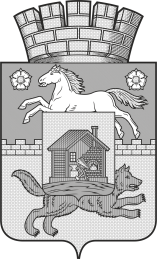 	                            	РЕШЕНИЕ                                     ПРОЕКТ    О внесении изменений и дополнений в Устав Новокузнецкого городского округа ПринятоНовокузнецким городским Советом народных депутатов«    »               2021 годаВ целях приведения Устава Новокузнецкого городского округа в соответствие с действующим законодательством Российской Федерации, на основании Федерального закона от 06.10.2003 №131-ФЗ «Об общих принципах организации местного самоуправления в Российской Федерации», руководствуясь статьями 28 и 33 Устава Новокузнецкого городского округа, Новокузнецкий городской Совет народных депутатовРЕШИЛ:1. Внести следующие изменения и дополнения в Устав Новокузнецкого городского округа, принятый постановлением Новокузнецкого городского Совета народных депутатов от 07.12.2009 №11/117 «О принятии Устава города Новокузнецка в новой редакции» (в редакции решений Новокузнецкого городского Совета народных депутатов от 14.07.2010 №10/137; от 31.03.2011 №3/33; от 21.06.2011 №6/94; от 28.03.2012 №3/64; от 30.10.2012 №9/135; от 23.04.2013 №4/54; от 24.12.2013 №16/183; от 29.05.2014 №6/54; от 23.12.2014 №16/150; от 30.09.2015 №9/97; от 29.04.2016 №5/43; от 25.01.2017 №1/1; от 28.06.2017 №7/50; от 28.11.2017 №10/95; от 08.05.2018 №5/41; от 25.12.2018 №17/146; от 05.03.2019 №2/23; от 28.01.2020 №1/1; от 08.12.2020 №15/96):1.1.  Второе предложение абзаца второго части 4 статьи 3 изложить в следующей редакции «Глава города обязан опубликовать (обнародовать) зарегистрированные Устав городского округа, муниципальный правовой акт о внесении изменений и дополнений в Устав городского округа в течение семи дней со дня поступления из территориального органа уполномоченного федерального органа исполнительной власти в сфере регистрации уставов муниципальных образований уведомления о включении сведений об Уставе городского округа, муниципальном правовом акте о внесении изменений в Устав городского округа в государственный реестр уставов муниципальных образований Кемеровской области-Кузбасса, предусмотренного частью 6 статьи 4 Федерального закона от 21.07.2005 №97-ФЗ «О государственной регистрации уставов муниципальных образований».».1.2. В части 1 статьи 6:1) пункт 43 изложить в следующей редакции:«43) организация в соответствии с федеральным законом выполнения комплексных кадастровых работ и утверждение карты-плана территории.»;2) дополнить пунктом 44 следующего содержания:«44) принятие решений и проведение на территории городского округа мероприятий по выявлению правообладателей ранее учтенных объектов недвижимости, направление сведений о правообладателях данных объектов недвижимости для внесения в Единый государственный реестр недвижимости.».1.3. Часть 1 статьи 7 дополнить пунктом 23 следующего содержания:«23)  осуществление мероприятий по оказанию помощи лицам, находящимся в состоянии алкогольного, наркотического или иного токсического опьянения.».1.4. Часть 5 статьи 32 дополнить подпунктом 3 следующего содержания:«3) проектов нормативных правовых актов городского Совета народных депутатов, разработанных в целях ликвидации чрезвычайных ситуаций природного и техногенного характера на период действия режимов чрезвычайных ситуаций.».1.5. Абзац второй  части 7 статьи 40 дополнить словами «, за исключением проектов постановлений администрации города, разработанных в целях ликвидации чрезвычайных ситуаций природного и техногенного характера на период действия режимов чрезвычайных ситуаций».1.6.  В части 2 статьи 45:1) пункт 97 изложить в следующей редакции:«97) организует в соответствии с федеральным законом выполнение комплексных кадастровых работ и утверждает карту-план территории;»;2) дополнить пунктом 115 следующего содержания:«115) принимает решения и проводит на территории городского округа мероприятия по выявлению правообладателей ранее учтенных объектов недвижимости, направляет сведения о правообладателях данных объектов недвижимости для внесения в Единый государственный реестр недвижимости.».2. Настоящее решение подлежит государственной регистрации в территориальном органе уполномоченного федерального органа исполнительной власти в сфере регистрации уставов муниципальных образований в установленном Федеральным законом порядке, а также официальному опубликованию в течение 7 дней с момента получения его после государственной регистрации и вступает в силу после его официального опубликования в городской газете «Новокузнецк», за исключением тех положений, для которых настоящим решением установлены иные сроки и порядок вступления в силу.Пункт 1.1 части 1 настоящего решения вступает в силу с 7 июня 2021 года.Подпункт 2 пункта 1.2 и подпункт 2 пункта 1.6 части 1 настоящего решения вступают в силу с 29 июня 2021 года.3. Контроль за исполнением настоящего решения возложить на администрацию города Новокузнецка и комитет по вопросам местного самоуправления и правопорядка Новокузнецкого городского Совета народных депутатов.И.О. Председателя Новокузнецкого городского Совета народных депутатов                                                                  И.В. Погребняк Глава города Новокузнецка                                                                                     С.Н. Кузнецовг. Новокузнецк«   »      2021 года№ 